Publicado en Madrid el 21/09/2022 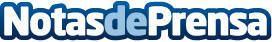 La Fundación Consejo España Japón otorga a Fujitsu España su premio anual por su gran labor en la construcción de una estrecha y sólida relación entre ambos países El jurado ha valorado el fortísimo compromiso de Fujitsu con España que, en menos de un año, cumplirá 50 años de su implantación en el país. Fujitsu se afianza como uno de los principales exponentes de la cooperación entre España y Japón, por su importante carácter innovador y tecnológico
Datos de contacto:María Guijarro630074039Nota de prensa publicada en: https://www.notasdeprensa.es/la-fundacion-consejo-espana-japon-otorga-a Categorias: Finanzas Telecomunicaciones E-Commerce Recursos humanos Premios Innovación Tecnológica http://www.notasdeprensa.es